АДМИНИСТРАЦИЯ БАБУШКИНСКОГО МУНИЦИПАЛЬНОГО ОКРУГА ВОЛОГОДСКОЙ ОБЛАСТИПОСТАНОВЛЕНИЕ06.02.2024 года	            № 106с.им. БабушкинаО присвоении кадастрового номераобъекту недвижимого имущества	Руководствуясь пунктом 27 статьи 16 Федерального Закона от 06.10.2003 года №131-ФЗ «Об общих принципах организации местного самоуправления в Российской Федерации», постановлением Правительства Российской Федерации от 19.11.2014 года № 1221 «Об утверждении Правил присвоения, изменения и аннулирования адресов» (с изменениями и дополнениями), Уставом Бабушкинского муниципального округа Вологодской области,	П О С Т А Н О В Л Я Ю:	1. Присвоить объекту недвижимого имущества – дому,  расположенному по адресу: «Российская Федерация, Вологодская область, муниципальный округ Бабушкинский, село им. Бабушкина, улица Совхозная,  дом 18»  кадастровый номер - 35:15:0102022:82.	2. Начальнику Территориального сектора Бабушкинский администрации Бабушкинского муниципального округа внести сведения в Государственный адресный реестр.	3. Настоящее постановление подлежит размещению на официальном сайте Бабушкинского муниципального округа в информационно-телекоммуникационной сети «Интернет», вступает в силу со дня подписания. 	4. Контроль за исполнением настоящего постановления возложить на начальника Территориального сектора Бабушкинский администрации Бабушкинского муниципального округа.Глава округа                                                                                      Т.С. Жирохова                                            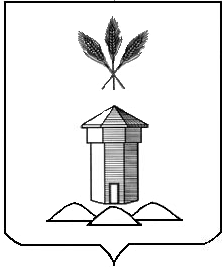 